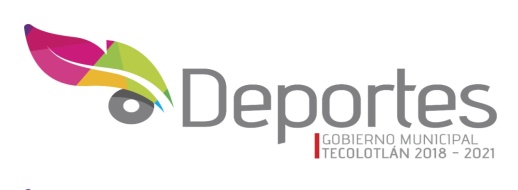 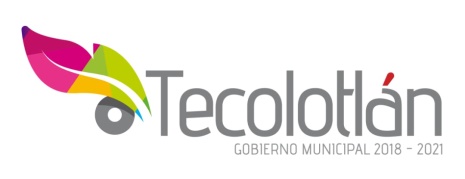 DOMINGOLUNESMARTESMIERCOLESJUEVESVIERNESSABADO1No se labora2Entrega de documentos en presidencia3Trabajo de oficina4Entrega de documentos y trabajo de oficina5Reunión en presidencia6Trabajo de oficina7No se labora8No se labora9Entrega de documentos en presidencia10Trabajo de oficina y entrega de documentos11Trabajo de oficina12Trabajo de oficina13Entrega de oficios en presidencia14No se labora15No se labora16Trabajo de oficina y entrega de documentos17II Encuentro mundial del deporte, Curso de Directores Técnicos18II Encuentro mundial del deporte19II Encuentro mundial del deporte,  Curso de Directores Técnicos, entrega y preparación de documentos Copa Jalisco20Entrega y preparación de documentos Copa Jalisco21No se labora22No se labora                            23Entrega y preparación de documentos Copa Jalisco24Curso de Directores Técnicos25Trabajo de oficina27Curso de Directores Técnicos28Trabajo de oficina29No se labora30N6o se labora